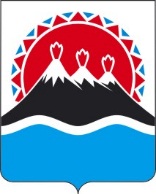 В соответствии с Законом Камчатского края от 11.05.2022 № 81 «Об отдельных вопросах в области обращения с животными в Камчатском крае», Законом Камчатского края от 08.06.2015 № 606 «О наделении органов местного самоуправления муниципальных образований в Камчатском крае государственными полномочиями Камчатского края по организации мероприятий при осуществлении деятельности по обращению с животными без владельцев в Камчатском крае»ПРИКАЗЫВАЮ:Утвердить Порядок осуществления мониторинга количества животных без владельцев на территории Камчатского края согласно приложению к настоящему приказу.Настоящий приказ вступает в силу с 1 июля 2022 года.Приложение к приказу Агентства по ветеринарии Камчатского края от [Дата регистрации] № [Номер документа]Порядок осуществления мониторинга количества животных без владельцев на территории Камчатского края1. Настоящий Порядок устанавливает механизм осуществления проведения ежегодного мониторинга по определению количества (численности) животных без владельцев, подлежащих отлову, транспортировке, учету, регистрации, содержанию, лечению, стерилизации, возврату в прежние места их обитания, умерщвлении и утилизации на территории Камчатского края (далее – Мониторинг), в целях реализации Закона Камчатского края от 11.05.2022 № 81 «Об отдельных вопросах в области обращения с животными в Камчатском крае» и Законом Камчатского края от 08.06.2015 № 606 «О наделении органов местного самоуправления муниципальных образований в Камчатском крае государственными полномочиями Камчатского края по организации мероприятий при осуществлении деятельности по обращению с животными без владельцев в Камчатском крае».2. Основными принципами проведения Мониторинга являются:- комплексность;- плановость;- целенаправленность;- гласность.3. Целями Мониторинга являются:1) установление количества животных без владельцев на территории Камчатского края в целях проведения мероприятий по отлову, транспортировке, учету, регистрации, содержанию, лечению, стерилизации, возврату в прежние места их обитания, эвтаназии и утилизации животных без владельцев, их финансирования и дальнейшего планирования данной деятельности;2) создание условий для получения, обобщения и анализа информации об исполнении и обеспечении контроля исполнения Закона Камчатского края от 08.06.2015 № 606 «О наделении органов местного самоуправления муниципальных образований в Камчатском крае государственными полномочиями Камчатского края по организации мероприятий при осуществлении деятельности по обращению с животными без владельцев в Камчатском крае».4. Мониторинг осуществляется органами местного самоуправления муниципальных районов и городских округов Камчатского края самостоятельно (далее - органы местного самоуправления).5. При проведении Мониторинга собираются и систематизируются сведения о количестве животных без владельцев в каждом муниципальном образовании Камчатского края.6. Для проведения Мониторинга органы местного самоуправления определяют ответственное учреждение (организацию, структурное подразделение и (или) должностное лицо органа местного самоуправления) и (или) организацию в соответствии с действующим законодательством (далее - уполномоченный орган).7. Методами сбора информации являются:1) объезды (обходы);2) опрос;3) анализ сообщений граждан и организаций;4) площадочный учет.8. Объезды (обходы) территорий населенных пунктов муниципальных районов и городских округов Камчатского края, осуществляются посредством визуального подсчета животных без владельцев.К участию в объездах (обходах) могут привлекаться общественные организации, волонтеры, а также граждане, которые могут оказать содействие в уточнении места обитания и подсчете количества животных без владельцев.Объезд (обход) территорий населенных пунктов муниципальных районов и городских округов осуществляется уполномоченными органами двукратно: первый раз в период с января по март текущего года подсчитываются половозрелые (взрослые) особи и неполовозрелые особи, второй раз не ранее чем через 75 дней, но не позднее чем через 90 дней после первого подсчитываются неполовозрелые особи (щенки, котята).9. Опрос жителей осуществляется в отношении жителей, проживающих на территории населенных пунктов муниципальных районов и городских округов Камчатского края.10. Анализ сообщений граждан и организаций по фактам нахождения животных без владельцев на территории населенных пунктов муниципальных районов и городских округов, в единой цифровой платформе обратной связи на Едином портале государственных услуг (функций) (далее – платформа обратной связи).В целях проведения Мониторинга, в соответствии с действующим законодательством, орган местного самоуправления в рамках представленных полномочий обеспечивает внесение сообщений граждан, поступающих в устной форме в Администрацию муниципального образования и его подведомственные организации, по вопросам обращения с животными без владельцев в Камчатском крае в платформу обратной связи, с указанием в том числе информации о заявителе, месте происшествия и детальным описание животных без владельцев.Орган местного самоуправления вправе обращаться в Центр управления регионом Камчатского края, (далее – ЦУР), за консультациями по вопросам организации работы в платформе обратной связи, включая обучение сотрудников, сопровождение процессов и методологии.11. Площадочный учет.Площадочный учет предполагает подробное обследование пробной площадки с выявлением на ней по возможности всех обитающих там животных без владельцев.Обход площадки предполагает регистрацию животных без владельцев, находящихся за пределами границ площадки, но попадающих в зону видимости представителя уполномоченного органа, который производится трехкратно в разное время суток.Уполномоченный орган во время обхода визуально фиксирует всех встреченных им животных без владельцев и заносит в анкету (маршрутный лист) следующие сведения:- размер животного без владельца;- пол (если возможно определить визуально);- наличие или отсутствие метки о проведенной операции по стерилизации (обрезан кончик уха, наличие бирки, идентификационная метка);- наличие ошейника (жетона);- поведение животного без владельца (агрессивное, миролюбивое, пугливое);- для самок наличие признаков беременности (щенности, сукотности), молодняка в возрасте до 3 месяцев;- степень социализации (определялся визуально или в результате опроса населения).Суммарное количество животных без владельцев рассчитывается по формуле:
N = S / C × n,где:N - количество животных без владельцев на территории населенного пункта;S - общая площадь населенного пункта;C - суммарная площадь обследованных площадок;n - количество встреченных животных без владельцев.Долю стерилизованных самок высчитывают путем суммирования всех самок при всех учетах, включая повторяющиеся, учитывая частоту встречаемости животных с признаками стерилизации.12. После сбора, систематизации и анализа информации уполномоченный орган обобщает ее и представляет информацию о количестве животных без владельцев на территории муниципального образования в орган местного самоуправления. Сбор информации осуществляется уполномоченным органом самостоятельно в соответствии с одним из методов, предусмотренных пунктом 7 настоящего Порядка.13. Указанная информация представляется муниципальными районами и городскими округами в Агентство по ветеринарии Камчатского края в срок до 1 июля текущего финансового года согласно приложению.14. Агентство по ветеринарии Камчатского края вправе проводить анализ результативности проведения Мониторинга на основе данных платформы обратной связи.15. Агентство по ветеринарии Камчатского края после получения информации от органов местного самоуправления Камчатского края о количестве животных без владельцев на территориях муниципальных образований Камчатского края по установленной форме согласно приложению к настоящему Порядку определяет количество животных без владельцев, подлежащих отлову и осуществлению деятельности по обращению с животными без владельцев на территории Камчатского края, для определения объема субвенции на следующий финансовый год с учетом доведенных бюджетных ассигнований и размещает на официальном сайте в информационно-телекоммуникационной сети «Интернет» информацию мониторинга количества животных без владельцев на территории Камчатского края.16. Орган местного самоуправления размещает на официальном сайте в информационно-телекоммуникационной сети «Интернет» информацию о количестве животных без владельцев на своей территории согласно сведениям, размещенным Агентством по ветеринарии Камчатского края.Указанная информация представляется муниципальными районами и городскими округами в Агентство по ветеринарии Камчатского края в срок до 1 июля текущего финансового года согласно приложению.17. Агентство по ветеринарии Камчатского края на основании Мониторинга вправе составлять и предоставлять высшему должностному лицу Камчатского края аналитические отчеты.Приложение
к Порядку осуществления мониторинга количества животных без владельцев на территории Камчатского краяИНФОРМАЦИЯ 
о количестве животных без владельцев на территории муниципального района и городского округа Камчатского края____________________________________________________(наименование муниципального района, городского округа)по состоянию на "___" _________ 20___ года
Глава администрации органа местного самоуправления ___________ ____________________                                                                                                             (подпись)           (И.О. Фамилия)М.П.Исполнитель:___________________    ________________                               (должность исполнителя)           (И.О. Фамилия)Контактный телефон исполнителя: ________________________АГЕНТСТВО ПО ВЕТЕРИНАРИИ КАМЧАТСКОГО КРАЯПРИКАЗ № [Номер документа]г. Петропавловск-Камчатскийот [Дата регистрации]Об утверждении Порядка осуществления мониторинга количества животных без владельцев на территории Камчатского краяРуководитель Агентства[горизонтальный штамп подписи 1]А.В. Никитин№ п/пНаименование городского (сельского) поселения или городского округаПоловозрастная группаОбщее количество животных без владельцев, ед.Общее количество животных без владельцев, ед.Общее количество животных без владельцев, ед.Количество мужских особей животных без владельцев, ед.Количество мужских особей животных без владельцев, ед.Количество мужских особей животных без владельцев, ед.Количество женских особей животных без владельцев, ед.Количество женских особей животных без владельцев, ед.Количество женских особей животных без владельцев, ед.Количество отловленных животных без владельцев за 6 месяцев текущего финансового года, ед.Количество отловленных животных без владельцев за 6 месяцев текущего финансового года, ед.Количество отловленных животных без владельцев за 6 месяцев текущего финансового года, ед.Количество животных без владельцев, подвергнутых эвтаназии на основании клинического осмотра ветеринарными специалистами, за 6 месяцев текущего финансового года, ед.Количество животных без владельцев, подвергнутых эвтаназии на основании клинического осмотра ветеринарными специалистами, за 6 месяцев текущего финансового года, ед.Количество животных без владельцев, подвергнутых эвтаназии на основании клинического осмотра ветеринарными специалистами, за 6 месяцев текущего финансового года, ед.№ п/пНаименование городского (сельского) поселения или городского округаПоловозрастная группаВсегов том числе:в том числе:Всегов том числе:в том числе:Всегов том числе:в том числе:Всегов том числе:в том числе:Всегов том числе:в том числе:№ п/пНаименование городского (сельского) поселения или городского округаПоловозрастная группасобаккошексобаккошексобаккошексобаккошексобаккошекПоловозрелые (взрослые) особиНеполовозрелые особи 
(щенки, котята)